LektionsplanungLektionsplanungZAPZAPvomDatum:Datum:Zeit: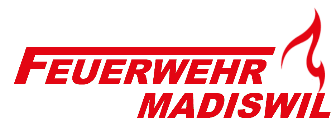 Verantwortlicher ZAP:Löschzug / Formation:Postenchefs:Gruppenchefs:Gruppe:Wechsel Reihenfolge Zeitplan:Ausbildungsstufe:Lektionsart:Reglemente:Zielsetzung:Material:Arbeitsplätze:Besonderes: